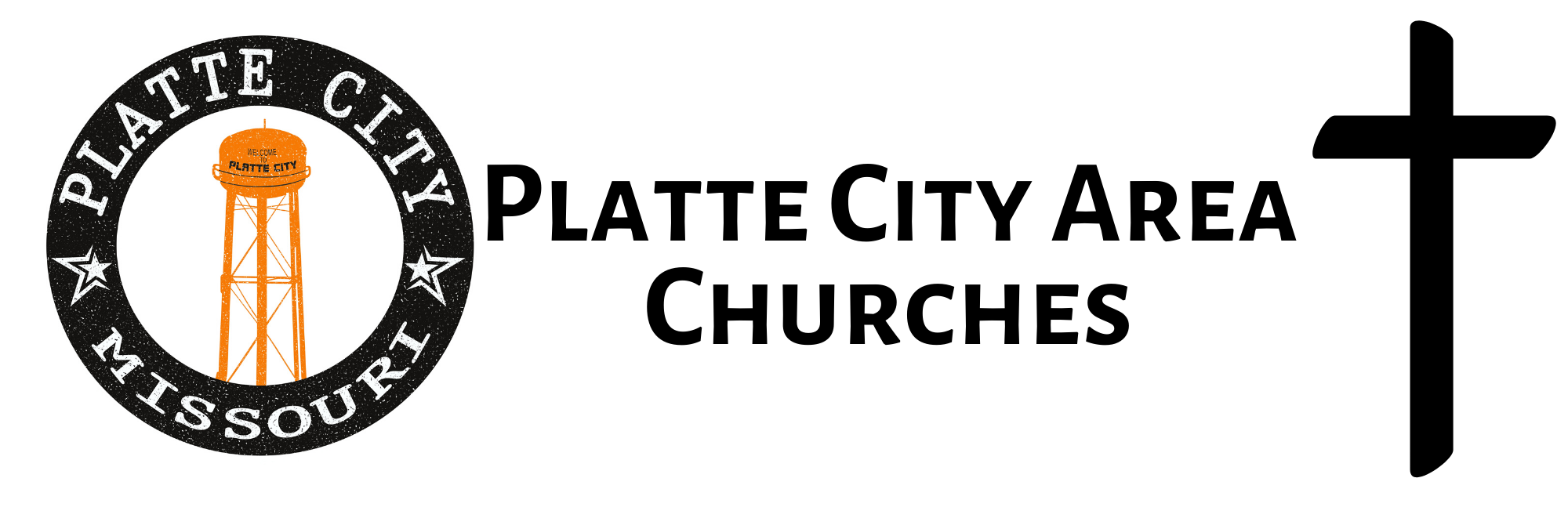 Beacon of Hopewww.bohpc.com816.500.3784Bethel House of Prayer1221 Branch Stwww.bethelhouseofprayer.com 816.903.PRAYChrist Chapel Assembly15275  Highway 92www.christchapelpc.com 816.858.5416First Baptist Church214 Ferrel Streetwww.fbcplattecity.com816.858.2018First Christian ChurchCorner of 3rd St. & Ferrel St.fccpc@uniteone.net 816.858.2000Hillsboro Christian Church10005 Hillsboro Roadwww.hillsborochurchonline.com816.330.3823Hoover Christian Church15180 B Highwaywww.hooverchristianchurch.com 816.699.2363Jehovah’s Witness8105 NW 92 Highway816.270.0500New Life Baptist Church7 Atchison Ct816.858.4092cejohnson008@yahoo.comOur Savior Lutheran Church (LCMS)14155 N Highway
www.oursavior-plattecity.org www.oursavioracademy.org
816.335.4049 Church Office
816.866.1597 Christian AcademyPlatte City Church of Christ700 Branch St816.885.7134Platte City United Methodist14040 N Hwy (south 4th St)www.plattecityumc.com 816.858.2441Platte Valley Baptist Church308 Zed Martin Street816.456.8912Second Baptist Church301 N. 3rd Streetsecondbaptist77@yahoo.com816.858.3677The Calling Community Church2901 Williamsburg Terrace816.431.6461www.thecallingcommunitychurch.comThe Church of Jesus Christof the Latter Day Saints2700 Ensign Dr.816.824.0699The Rock of KC12750 N Winan Roadwww.rockofkc.com816.243.1400Tracy Baptist Church207 Andy in Tracy, MO816.858.2589Twelve Apostles Catholic Church17900 Humphreys Rd Platte Citywww.twelveapostlescatholic.org816.640.2206